МАЙСКИЙ ПРОФСОЮЗНЫЙ ТУР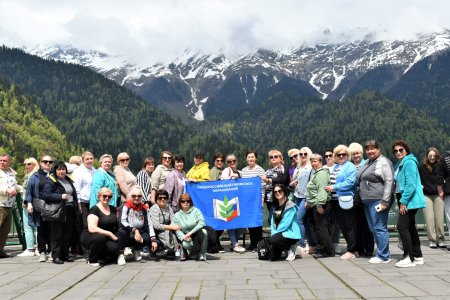 Вечер 5 мая. Трудовая неделя закончилась. Впереди четырехдневный отдых. Мы на железнодорожном вокзале. Мы – это профсоюзные наставники, ветераны профсоюзного движения, для которых городская организация Профсоюза организовала в рамках краевой патриотической акции «Маршрут Победы» поездку в город Сочи, в город, главной задачей которого стало возвращение в действующую армию наших воинов.Ветераны профсоюзного движения в количестве 34 человек посетили   г.Сочи, возложили цветы к мемориальному комплексу «Подвиг во имя жизни», познакомились с парком «Ривьера», который в 2023 году отметил свой 125-летний юбилей, прошлись по Поляне Дружбы – одной из главных дендрологических площадок парка, прогулялись по Аллее магнолий – высаженной космонавтами. Лидеры профсоюзного движения посетили знаменитый  Дендрарий – самый известный парк на курорте, рассмотрели аллею магнолий, гигантских эвкалиптов, сделали фото в бамбуковой роще, полюбовались цветением разнообразных растений и получили яркие впечатления. Запоминающимся событием стало посещение «Чайных домиков» – экскурсионно-туристического объекта в г.Сочи, поселке Уч-Дере. В этом дивном месте гостей познакомили с традициями русского чаепития, образцами народных промыслов и историей краснодарского чая. Гостей потчевали ароматным краснодарским чаем, домашними пирогами, вареньем, медом. Побывали активисты в Абхазии на Даче Сталина – музее, в котором можно узнать историю жизни Сталина, увидеть его личные вещи и прочувствовать атмосферу эпохи 30-х годов. Всех поразил прекрасный вид на море, особенный горный и морской воздух.                                Кроме этого, экскурсанты узнали об абхазских промыслах: изготовлении сыра, бортничестве. Познакомились с обычаями местных людей, традиционной абхазской кухней, воспользовались гостеприимством  хозяев  дома. Незабываемые впечатления оставили о себе Голубое озеро и озеро Рица  – бриллианты Абхазии. Озеро Рица и альпийские луга позволили насладиться необъятными просторами биосферного заповедника, сделать уникальные снимки. Поразили своим величием огромные полукилометровые скалы, протянувшиеся на 8 километров, поросшие папоротником, мхом и плющом, почти смыкающиеся над головой – Юпшарские ворота, через которые проложена дорога на озеро Рица, их называют «каменным мешком». На суровых серых стенах в некоторых местах сохранились следы событий Великой Отечественной войны. Завершилось путешествие по Абхазии посещением мужского монастыря и огромной пещеры, скрытой в недрах Иверской горы,  открытой в 1961 году. Новоафонская пещера  –  настоящее чудо под землёй. Все интересные объекты в пещере подсвечены. Даже не нужно обладать богатым воображением, чтобы разглядеть пещерные сокровища, величественные подземные озёра. Облогина Галина Алексеевна представляла МБОУ СОШ № 28 на профсоюзном форуме.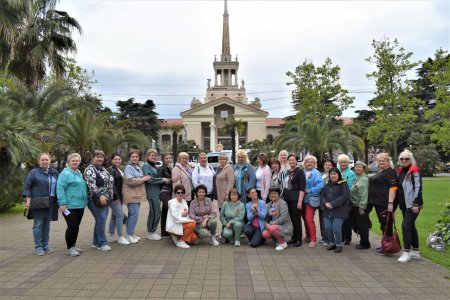 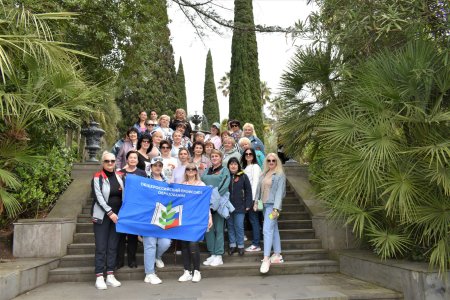 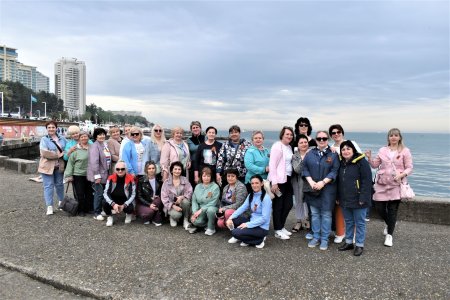 